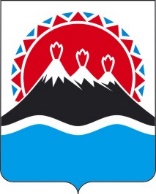 П О С Т А Н О В Л Е Н И ЕПРАВИТЕЛЬСТВАКАМЧАТСКОГО КРАЯг. Петропавловск-КамчатскийПРАВИТЕЛЬСТВО ПОСТАНОВЛЯЕТ:1.	Внести в постановление Правительства Камчатского края от 15.02.2016 № 35-П «Об утверждении Порядка определения цены земельных участков, находящихся в государственной собственности Камчатского края, и земельных участков, государственная собственность на которые не разграничена, при заключении договора купли-продажи таких земельных участков без проведения торгов в Камчатском крае» следующие изменения:1) преамбулу изложить в следующей редакции:«В соответствии с подпунктом 2 пункта 2 статьи 394 Земельного кодекса Российской Федерации ПРАВИТЕЛЬСТВО ПОСТАНОВЛЯЕТ:»;2) постановляющую часть изложить в следующей редакции:«1. Утвердить Порядок определения цены земельных участков, находящихся в государственной собственности Камчатского края, и земельных участков, государственная собственность на которые не разграничена, при заключении договора купли-продажи таких земельных участков без проведения торгов в Камчатском крае согласно приложению к настоящему постановлению.2. Признать утратившим силу постановление Правительства Камчатского края от 08.02.2013 № 43-П «Об утверждении порядка определения цены земельных участков, находящихся в государственной собственности Камчатского края или государственная собственность на которые не разграничена, и их оплаты при продаже собственникам зданий, строений, сооружений, расположенных на этих земельных участках».3. Настоящее постановление вступает в силу через 10 дней после дня его официального опубликования.»;3) приложение изложить в редакции согласно приложению к настоящему постановлению.2. Настоящее Постановление вступает в силу после дня его официального опубликования. «Приложение к постановлению Правительства Камчатского краяот 15.02.2016 № 35-ППорядок определения цены земельных участков, находящихся в государственной собственности Камчатского края, и земельных участков, государственная собственность на которые не разграничена, при заключении договора 
купли-продажи таких земельных участков без проведения торгов 
в Камчатском крае1. Настоящий Порядок разработан в соответствии с подпунктом 2 пункта 2 статьи статьей 394 Земельного кодекса Российской Федерации и регулирует вопросы определения размера цены земельных участков, находящихся в государственной собственности Камчатского края и земельных участков, государственная собственность на которые не разграничена (далее - земельные участки), при заключении договора купли-продажи земельных участков без проведения торгов в Камчатском крае (далее - договор купли-продажи без проведения торгов), если иное не установлено федеральными законами.2. Цена земельного участка при заключении договора купли-продажи 
без проведения торгов определяется в размере его кадастровой стоимости, за исключением случаев, предусмотренных частью 3 настоящего Порядка, и иных случаев, установленных федеральными законами.3. Цена земельного участка при заключении договора купли-продажи без проведения торгов определяется в следующих размерах:1) 2,5 процента от кадастровой стоимости соответствующего земельного участка в случаях:а) продажи собственникам зданий, сооружений либо помещений в них земельных участков, на которых расположены эти здания, сооружения, если эти здания, сооружения либо помещения в них были отчуждены из государственной или муниципальной собственности, в том числе если на таком земельном участке возведены или реконструированы здания, сооружения;б) продажи собственникам зданий, сооружений либо помещений в них земельных участков, на которых расположены эти здания, сооружения, если эти здания, сооружения были возведены на таких земельных участках вместо разрушенных или снесенных и ранее отчужденных из государственной или муниципальной собственности зданий, сооружений;в) продажи являющимся собственниками зданий, сооружений либо помещений в них гражданам и некоммерческим организациям земельных участков, на которых расположены эти здания, сооружения, если право собственности указанных собственников на эти здания, сооружения либо помещения в них возникло до вступления в силу Земельного кодекса Российской Федерации;г) продажи являющимся собственниками зданий, сооружений либо помещений в них юридическим лицам земельных участков, на которых расположены эти здания, сооружения и которые находятся на праве аренды у этих юридических лиц, если:в отношении таких земельных участков осуществлено переоформление права постоянного (бессрочного) пользования на право аренды в период со дня вступления в силу Федерального закона от 25.10.2001 № 137-ФЗ «О введении в действие Земельного кодекса Российской Федерации» и до 1 июля 2012 года;такие земельные участки образованы из земельных участков, указанных в абзаце втором настоящего подпункта;д) продажи собственникам индивидуальных жилых домов земельных участков, на которых расположены такие дома, если эти собственники являются пенсионерами, имеющими инвалидность и звание "Ветеран труда";2) 15 процентов от кадастровой стоимости соответствующего земельного участка в случаях:а) продажи гражданам земельных участков для индивидуального жилищного строительства, ведения личного подсобного хозяйства в границах населенного пункта, садоводства для собственных нужд, гражданам или крестьянским (фермерским) хозяйствам земельных участков для осуществления крестьянским (фермерским) хозяйством его деятельности в соответствии со статьей 39.18 Земельного кодекса Российской Федерации;б) продажи гражданину в соответствии с подпунктом «а» пункта 1 постановления Правительства Российской Федерации от 09.04.2022 № 629 «Об особенностях регулирования земельных отношений в Российской Федерации в 2022 году» земельных участков, предназначенных для ведения личного подсобного хозяйства за границами населенного пункта, ведения гражданами садоводства или огородничества для собственных нужд и предоставленных в аренду этому гражданину, при условии отсутствия у уполномоченного органа, предусмотренного статьей 392 Земельного кодекса Российской Федерации, информации о выявленных в рамках государственного земельного надзора и неустраненных нарушениях законодательства Российской Федерации при использовании такого земельного участка;в) продажи юридическим лицам земельных участков, находящихся в постоянном (бессрочном) пользовании этих юридических лиц, за исключением лиц, указанных в пункте 2 статьи 399 Земельного кодекса Российской Федерации;3) 20 процентов от кадастровой стоимости соответствующего земельного участка в случае продажи собственникам зданий, сооружений либо помещений в них земельных участков, на которых расположены эти здания, сооружения, за исключением случаев, указанных в пункте 1 настоящей части;4) 30 процентов от кадастровой стоимости соответствующего земельного участка в случаях:а) продажи юридическому лицу земельных участков, образованных из земельного участка, предоставленного такому лицу по договору аренды или договору безвозмездного пользования в целях комплексного освоения, развития территории, заключенному в соответствии с Федеральным законом от 24.07.2008 № 161-ФЗ «О содействии развитию жилищного строительства»;б) продажи членам садоводческого или огороднического некоммерческого товарищества земельных участков, образованных из земельного участка, предоставленного такому товариществу, за исключением земельных участков общего назначения.4. Цена земельного участка при заключении договора купли-продажи без проведения торгов определяется на дату подачи заявления о предоставлении земельного участка в собственность без проведения торгов.5. Сроки и условия оплаты за земельный участок по цене, определенной в соответствии с настоящим Порядком, устанавливаются договором купли-продажи этого земельного участка.».[Дата регистрации]№[Номер документа]О внесении изменений в постановление Правительства Камчатского края от 15.02.2016 
№ 35-П «Об утверждении Порядка определения цены земельных участков, находящихся в государственной собственности Камчатского края, и земельных участков, государственная собственность на которые не разграничена, при заключении договора купли-продажи таких земельных участков без проведения торгов в Камчатском крае»Председатель Правительства Камчатского края[горизонтальный штамп подписи 1]Е.А. ЧекинПриложение к постановлениюПравительства Камчатского краяот [Дата регистрации] № [Номер документа]